Amit 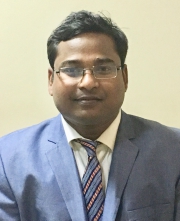 amit.380505@2freemail.comMobile: Whatsapp +971504753686 / +919979971283Address: Doha – Qatar QA/QC Engineer |Tunnel QC EngineerStructural and Architectural Engineering | Site Engineering |Tunnel Engineering | Quality Supervision and MonitoringIRCA Certified QMS Lead Auditor with over 8 years of cross cultural experience in Structural, Architecture and Infrastructure Construction projects across site engineering, tunnel engineering, station & shaft sinking and resource management;Hands on experience in QA/QC, Implementation, Engineering Management, inspection, preparation and scrutiny of quality assurance plan, quality procedure and inspection test plans;Innate strengths in designing and implementing quality control systems and procedures to ensure strict adherence to quality parameters, minimize rejections and achieve highest quality standards;Skilled in contract administration, driving quality improvement initiatives, monitoring work order, reports for recurring/ developmental problems and leading the effort to eliminate problems;Proficient in developing standard operating procedures, performing risk analysis, contingency planning and disaster management and possesses a meticulous approach to super planning, team management & implementation skills;Meticulous in workplace safety and achieving organizational objectives by managing end to end activities pertaining to HSE, work permits, risks and hazards assessment, PPE, fire protection, incident management, implementation of zero accident philosophy;Fully conversant with internationally adopted quality norms, systems, procedures, practices and related regulatory provisions and implementing fool proof quality systems in compliance;Proven expertise in testing of cement and materials, controlling and assuring QA/QC plan and program, QCP / method statements, inspection test procedures, checklists, works, materials and manpower preparation of BOQ and BBS, plan layout for the building;Thorough understanding of all aspects governing QA/QC activities and up-to-date knowledge of latest technological advancements, regulations/guidelines and statutory compliances in the industry;Focused and hardworking, an out of the box thinker with excellent administrative, managerial, Communication and Negotiation skills, team orientation, leadership, interpersonal and good man management skill.Core Competencies Jun 2015 – Present: Doha Metro Green Line Underground (PORR Bau GmbH/SBG/HBK Joint Venture), Doha, Qatar as Tunnel QC InspectorDec 2014 – Jun 2015: Pratibha Industries Limited, New Delhi, India as Engineer – QA / QC  Feb 2011 – Dec 2014: Hightec Engineers and Consultants, Noida – India Mar 2013 – Dec 2014 as Assistant Project EngineerFeb 2011 – Feb 2013 as Site Engineer    Dec 2009 – Jan 2011: ERA Infra Engineering Limited as Site Engineer (GET)Setting up procedures for maintaining high standards of quality, reliability, and safety on the site and application in compliance with the regulatory requirements;Providing appropriate guidance and directions to the management team and employees on several Quality issues, policies, procedures and regulations along with devising strategies to accomplish Zero Occupational Losses;Supervising site works in compliance with Qatar construction specifications and best practices, involving:Rock nails, Anchors, Earthing and copper cable installation, base slab, Concrete, Masonry mortars, Waterproofing, PU Grouting, Reinjectable hose-pipe, beam, column, external and internal wall, Emergency exit, concourse slab, Roof slab, underground and above ground services/piping, storage tanks, electrical facilities, Backfilling, etc.Conducting architectural inspections for the block masonry, plastering, screed, painting (Epoxy & Emulsion), etc. Monitoring the performance of sub-contractor’s services and implementing any corrective actions considered necessary;Driving efforts in ascertaining the quality of the site installations is consistent with the company's policy requirements together with national and international standards and the customers’ specifications;Maintaining seamless coordination with quality inspections with all the site sub-contractors and vendors coordinate all non-destructive testing on site along with the customer representative on all quality matters and receipt inspections;Coordinating with Project Management Team, Sr. QA/QC Management Team, and conduct Quality Control Audits with Client's Representatives with in all Related Qualities issues;Maintaining seamless liaison with the construction team, reviewing the operational practices, identify the areas of obstruction/quality failures and advise on process changes for qualitative improvement in productivity;Conducting inspection of all materials for conformity with quality norms complying with the project specifications, preparing damage report for QC Coordinator & Materials department;Preparing and overseeing the implementation of method statements, inspection and test plan, check sheets etc. in line with project contract requirements and specifications;Verifying steel reinforcement with bar bending schedule on receiving of the steel at job site, preparing Weekly / Monthly progress reports & submit via Aconex to PMC/Clients as per the contracts requirement;Setting up reporting system for non-conformities, preventive & corrective actions and inspection & testing monitoring activities, raising and closing of IR / RFI, preparing documentation and compiling test packs for all jobs to meet client Requirements and as per specification;Closely monitoring the preparation & update the Process sheet, work instruction, Quality Plan and Formats for quality and accountable for reviewing the contract specifications, technical requirements, drawings etc.Contributing significantly to plan, carryout, follow up and review internal audits on process, product and systems and interfacing with Vendors on specifications/technical issues related to the projects;Propagating quality circle movement and developing quality culture in the work force to achieve quality leadership in the industry, reviewing the operational practices, identifying the areas of obstruction/quality failures and advising on process changes for qualitative improvement in productivity;Implementing appropriate document control system to record and track the quality documents, establishing test plans including the preparation and review of all Quality Control forms whilst ensuring effective implementation of the same;Issuing Non Conformance Notice (NCN), preparing KPI report, communicating with client, QC documents for closing and handling all issues & queries as have been identified & raised by the client;Conducting preconstruction meetings with site execution team and subcontractors prior to start of each new activity to discuss and implement QA/QC procedures and practice.Doha Metro Green Line Underground (PORR Bau GmbH/SBG/HBK Joint Venture), Doha, QatarClient: Qatar Rail Company; Client Representative: Hill International; Sponsor: PORR Bau GmbH:Project Scope: Construction of the green line of Doha Metro. The Green Line contract will link from Musheireb to the Al Rayan Stadium. It will have eight stations and its 16.6km-long twin-bored tunnel will be built at an average of 20 meters, 6 Herrenknecht - EPB-TBM;Successfully managed construction of Twin Bore Tunnels of length 16.6 Km in two stretches with Earth Pressure TBM (EPB);Instrumentally supervising Grouting, Shotcrete, Tunnel segments, shield cradle, installation of thrust frame for TBM, Cross passage, NATM Tunnel Waterproofing, Defects and crack mapping of tunnel segments, Evacuation shafts (Direct sinking), etc.Drove construction and monitoring of cross passage by NATM Method in line from Al Shaqab Station to Qatar National Library Metro station;Hold credentials in preparing the launching shaft to launch TBM, Monitoring of face Pressure, Soil Settlement, Ring Building & Primary and Secondary Grouting;Managed construction and surveillance of permanent structure such as Head wall, Fixed Cradle according to given alignment, Tunnel Eye Breaking sequence and inspection of repair of cracks and leakages in segments using advanced chemicals;Accomplished construction and surveillance of shafts: Shaft 1 & Shaft 2, elliptical diameter of 17.22m long, 8.17m breadth and 39.64 m deep between the cross passage and running tunnels;Supervised Guide Wall, Contiguous Pile and its related test like Koden Test, Calliper Logging Test, Deep excavation and Shotcrete, Rock nails, Anchors, waterproofing, installation of drainage pipe, installation of MEP items, CEKA formwork, base slab, external and inner wall linings etc.Carried out Head house installation and fit out above each shaft, architectural finishes drainage, external works, and landscaping, etc. Meticulously coordinated and chaired the QA/QC site weekly meetings with the projects subcontractor’s QC personnel.Pratibha Industries Limited, New Delhi, IndiaProject: Design and construction of tunnel by shield TBM, Tunnel Stations and Ramp by cut and cover method between Motibagh and Lajpat Nagar for Underground works on Mukundpur – Yamuna Vihar Corridor (Line-7) of Delhi MRTS phase-III;Client: Delhi Metro Railway Corporation (DMRC);Managed construction of Twin Bore Tunnels of length 926 m and ID-5.8m in two stretches with Earth Pressure TBM (EPB) as well as construction and monitoring of cross passage by NATM Method in line from South extension to INA Metro station including waterproofing and PU Grouting;Worked as a Site Layout Planner and executed Plant set-up, Muck pits, DG station, stock yard, store and offices, ensuring works follow the approved drawing and specifications pertaining to Quality & safety.Hightec Engineers and Consultants, NoidaProjects:Institutional projects under UPPCL (Uttar Pradesh Projects Corporations Limited) consisted of PL SHARMA Hospital, ITI Institutes, Residential quarters, etc.);Construction of 4 storey official building for CMO, Meerut, UP;Construction of Township for Airport Authority of India, near bypass Meerut;IRCA approved QMS Lead Auditor ISO 9001:2015 Standard - BSCIC Certifications Pvt. Ltd.2005 – 2009	Bachelor of Technology in Civil Engineering National Institute of Technology Karnataka (NIT Karnataka), IndiaIndian Institute of Technology, KharagpurNonlinear behavior of the Gadolinium Metal in Nano-indentation by Finite Element Analysis.Other Academic Projects:Empirical Study of capital structure and Acquisition Choices of Companies in India. (May – Jul 2007) under Prof. Prabina Rajib, Dept. of Finance, Indian Institute of Technology, Kharagpur, India;Final year project: A Statistical Model of Micro-cracking of Brittle Material under Uniaxial Compression, under Prof. M.K.Nagraj Dept of Applied Mechanics and Hydraulics, NITK Surathkal;To study the micro structural behavior of Al, Cu and Brass after hardness test under Prof. M. K. Nagraj Dept. of Applied Mechanics and Hydraulics, NITK Surathkal.Industrial VisitsDurgapur Steel Plant, SAIL, DurgapurEmergency First Aid at Work – CIEH LEVEL – 2 AWARD” from PSHHealth and Safety Training at Work – CIEH LEVEL – 2 AWARD” from PSHWorking at Height and Fall Prevention from PSHTunnel Safety Awareness” from PSHCertificate of Recognition for “Lifeline Safety Awareness” from INERTECH, QATARFire Safety Principles(QCF) – CIEH LEVEL – 2 AWARD from PSHAdobe Photoshop, AutoCAD and MS OfficeDate of Birth: 29th Jul, 1985 | Nationality: IndianVisa Status: Employment Visa (Transferable NOC) | Dependents: 2 Languages: English, Hindi and BengaliProject Management, Quality Assurance Management, Site Management, Operations Managements, Construction Planning, Quality System Procedures, Budget Analysis, Contractor/Subcontractor Management, Procurement Management, Safety & Compliance Management, Cost Control Management, Resource Management, Team Management, Time Management, Audits & Inspections  Quality Control/Assurance  Statutory Compliances PROFESSIONAL SNAPSHOTPROFESSIONAL EXPERIENCEDOMAIN SKILLSKEY CONTRIBUTIONSCERTIFICATIONS & COURSESEDUCATIONINTERNSHIPSAFETY TRANING AND AWARDSIT SKILLSPERSONAL DETAILS